СОВЕТ ДЕПУТАТОВ ГОРОДСКОГО ОКРУГА ЭЛЕКТРОСТАЛЬМОСКОВСКОЙ ОБЛАСТИРЕШЕНИЕот 28.03.2013 № 246/47О проведении публичных слушаний по внесению изменений и дополнений в Устав городского округа Электросталь Московской областиВ связи с внесением изменений в Федеральный закон от 6 октября 2003 г. № 131-ФЗ «Об общих принципах организации местного самоуправления в Российской Федерации» и Федеральный закон от 12 июня 2002 № 67-ФЗ «Об основных гарантиях избирательных прав и права на участие в референдуме граждан Российской Федерации», руководствуясь Уставом городского округа Электросталь Московской области, Положением о порядке организации и проведения публичных слушаний, утвержденным решением Совета депутатов городского округа Электросталь Московской области от 21.12.2005 № 49/8, решением Совета депутатов городского округа Электросталь Московской области от 26.04.2006 № 110/12 (с дальнейшими изменениями и дополнениями) «Об организации и проведении публичных слушаний по обсуждению проектов Устава муниципального образования «Городской округ Электросталь Московской области» и проектов решений Совета депутатов городского округа Электросталь Московской области о внесении изменений и (или) дополнений в Устав муниципального образования «Городской округ Электросталь Московской области»,Совет депутатов городского округа Электросталь Московской области РЕШИЛ:1. Провести публичные слушания по обсуждению прилагаемого проекта решения Совета депутатов городского округа Электросталь Московской области «О внесении изменений и дополнений в Устав городского округа Электросталь Московской области» с участием жителей городского округа.2. Назначить проведение публичных слушаний по обсуждению прилагаемого проекта решения Совета депутатов городского округа Электросталь Московской области «О внесении изменений и дополнений в Устав городского округа Электросталь Московской области» на 17 апреля 2013 г. в 16 часов 30 минут в зале заседаний Администрации городского округа Электросталь Московской области по адресу: г. Электросталь ул. Мира, д. 5, 2-ой этаж, зал № 215.3. Поручить комиссии, уполномоченной решением Совета депутатов городского округа Электросталь Московской области от 26.04.2006 № 110/12 на организацию и проведение публичных слушаний по обсуждению проектов Устава городского округа Электросталь Московской области о внесении изменений и (или) дополнений в Устав городского округа Электросталь Московской области:3.1 опубликовать в газете «Официальный вестник» не позднее 02 апреля 2013г.:3.1.1 настоящее решение с прилагаемым к нему проектом решения Совета депутатов городского округа Электросталь Московской области «О внесении изменений и дополнений в Устав городского округа Электросталь Московской области»;3.1.2 порядок участия граждан в обсуждении проектов Устава муниципального образования «Городского округа Электросталь Московской области» и проектов решений.Совета депутатов городского округа Электросталь Московской области о внесении изменений и (или) дополнений в Устав муниципального образования «Городского округа Электросталь Московской области», и порядок учета предложений граждан по указанным проектам (приложение № 2 к решению Совета депутатов городского округа Электросталь Московской области от 26.04.2006);3.2 разместить полную информацию о подготовке и проведении публичных слушаний по обсуждению проекта решения Совета депутатов городского округа Электросталь Московской области «О внесении изменений и дополнения в Устав городского округа Электросталь Московской области» на официальном сайте городского округа Электросталь Московской области по адресу: www.electrostal.ru ;3.3 провести публичные слушания по обсуждению проекта решения Совета депутатов городского округа Электросталь Московской области «О внесении изменений и дополнения в Устав городского округа Электросталь Московской области» с участием жителей городского округа в порядке, установленном решением Совета депутатов городского округа Электросталь Московской области от 26.04.2006 № 110/12 «Об организации и проведении публичных слушаний по обсуждению проектов Устава муниципального образования «Городского округа Электросталь Московской области» и проектов решений Совета депутатов городского округа Электросталь Московской области о внесении изменений и (или) дополнений в Устав муниципального образования «Городской округ Электросталь Московской области»;3.4 после завершения публичных слушаний составить заключение об их результатах и направить его в Совет депутатов городского округа Электросталь Московской области;3.5 организовать опубликование заключения о результатах публичных слушаний в газете «Официальный вестник» не позднее 2 июня 2013г.4. Определить следующую контактную информацию комиссии, уполномоченной на организацию и проведение публичных слушаний по обсуждению проектов Устава городского округа Электросталь Московской области и проектов решений Совета депутатов городского округа Электросталь Московской области о внесении изменений и (или) дополнений в Устав городского округа Электросталь Московской области: 144003 г. Электросталь Московской области, ул. Мира, дом 5, кабинет 116 , телефон 571-99-88.Председатель Совета депутатовгородского округа									В.А. КузьминПРОЕКТ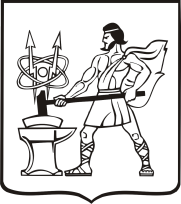 СОВЕТ ДЕПУТАТОВ ГОРОДСКОГО ОКРУГА ЭЛЕКТРОСТАЛЬМОСКОВСКОЙ ОБЛАСТИРЕШЕНИЕот _____________________ № _________О внесении изменений и дополнений в Устав городского округа Электросталь Московской области	В связи с внесением изменений в Федеральный закон от 6 октября 2003 г. № 131-ФЗ «Об общих принципах организации местного самоуправления в Российской Федерации» и Федеральный закон от 12 июня 2002 № 67-ФЗ «Об основных гарантиях избирательных прав и права на участие в референдуме граждан Российской Федерации»,Совет депутатов городского округа Электросталь Московской области РЕШИЛ:	1. Внести в Устав городского округа Электросталь Московской области, принятый решением Совета депутатов города Электросталь Московской области от 30.06.2005 № 302/48 (в редакции решений Совета депутатов городского округа Электросталь Московской области от 11.09.2006 № 173/18, от 29.06.2007 № 318/31, от 29.11.2007 № 277/38, от 28.11.2008 N 393/57, от 23.07.2009 № 460/67, от 25.11.2009 № 490/72, от 24.09.2010 № 575/88, от 23.12.2010 № 21/5, от 25.04.2012 № 156/31, от 25.05.2012 № 163/33 и от 27.09.2012 № 195/39) следующие изменения и дополнения:1.1. В части 1 статьи 6.1:1.1.1. Пункт 5 признать утратившим силу.1.1.2. Дополнить пунктом 12 следующего содержания:«12) осуществление мероприятий, предусмотренных Федеральным законом "О донорстве крови и ее компонентов".».1.2. Часть 1 статьи 7 дополнить пунктом 6.1 следующего содержания:«6.1) разработка и утверждение программ комплексного развития систем коммунальной инфраструктуры городского округа, требования к которым устанавливаются Правительством Российской Федерации;».1.3. Часть 5 статьи 12 изложить в следующей редакции:«5. Срок, на который избираются депутаты Совета депутатов городского округа, Глава городского округа, устанавливается настоящим Уставом. Днем окончания срока, на который избираются депутаты Совета депутатов городского округа, Глава городского округа и днем голосования на выборах депутатов Совета депутатов городского округа, Главы городского округа является второе воскресенье сентября года, в котором истекает срок их полномочий, а в год проведения выборов депутатов Государственной Думы Федерального Собрания Российской Федерации очередного созыва – день голосования на указанных выборах. Если второе воскресенье сентября года, в котором истекает срок полномочий депутатов Совета депутатов городского округа, Главы городского округа, совпадает с нерабочим праздничным днем, или предшествующим ему днем, или днем, следующим за нерабочим праздничным днем, либо второе воскресенье сентября объявлено в установленном порядке рабочим днем, днем окончания срока, на который избираются депутаты Совета депутатов городского округа, Глава городского округа, является третье воскресенье сентября.Изменение (продление или сокращение) срока полномочий депутатов Совета депутатов городского округа, Главы городского округа не допускается, за исключением случаев, установленных Федеральным законом.».2. Направить настоящее решение в Управление Министерства юстиции Российской Федерации по Московской области для проверки соответствия Устава городского округа Электросталь Московской области Конституции Российской Федерации, федеральным законам, уставу и законам Московской области, проведения антикоррупционной экспертизы и осуществления государственной регистрации изменений и дополнений в Устав городского округа Электросталь Московской области.3. После государственной регистрации изменений и дополнений, внесенных в Устав городского округа Электросталь Московской области, опубликовать настоящее решение в газете «Официальный вестник», и разместить его на официальном сайте городского округа Электросталь Московской области в информационно-телекоммуникационной сети «Интернет» по адресу: www.electrostal.ru .4. Источником финансирования опубликования настоящего решения принять денежные средства бюджета городского округа по подразделу 0113 «Другие общегосударственные вопросы» раздела 0100 «Общегосударственные вопросы» бюджетной классификации Российской Федерации.5. Установить, что настоящее решение вступает в силу после его государственной регистрации в территориальном органе уполномоченного федерального органа исполнительной власти в сфере регистрации уставов муниципальных образований в порядке, установленном федеральным законом, и после официального опубликования.Председатель Совета депутатовгородского округа									В.А. КузьминПорядок участия граждан в обсуждении проектов Уставагородского округа Электросталь Московской области и проектов решений Совета депутатов городского округа Электросталь Московской области о внесенииизменений и (или) дополнений в Устав городского округа ЭлектростальМосковской области, и порядокучета предложений граждан по указанным проектам.1. Общие положения.1.1. Граждане, проживающие в городском округе Электросталь Московской области (далее – городской округ), вправе принимать участие в обсуждении проектов Устава городского округа Электросталь Московской области и проектов решений Совета депутатов городского округа о внесении изменений и (или) дополнений в Устав городского округа.1.2. Для обсуждения с участием жителей городского округа проектов Устава городского округа и проектов решений Совета депутатов городского округа о внесении изменений и (или) дополнений в Устав городского округа  проводятся публичные слушания.1.3. Публичные слушания, проводимые по обсуждению проектов Устава городского округа  и проектов решений Совета депутатов городского округа о внесении изменений и (или) дополнений в Устав городского округа, назначаются решением Совета депутатов городского округа.1.4.  Организацию и проведение публичных слушаний для обсуждения с участием жителей городского округа проектов Устава городского округа и проектов решений Совета депутатов городского округа о внесении изменений и (или) дополнений в Устав городского округа осуществляет комиссия, уполномоченная на организацию и проведение публичных слушаний решением Совета депутатов городского округа.1.5. Организация проведения публичных слушаний по проектам Устава городского округа и проектам решений Совета депутатов городского округа о внесении изменений и (или) дополнений в Устав городского округа осуществляется за счет средств бюджета городского округа.1.6. Проект Устава городского округа или проект решения Совета депутатов городского округа о внесении изменений и (или) дополнений в Устав городского округа для ознакомления с ним граждан подлежит официальному опубликованию в газете «Новости недели» с одновременным опубликованием настоящего порядка не позднее чем за 30 дней до дня рассмотрения на заседании Совета депутатов городского округа вопроса о принятии Устава городского округа или о внесении изменений и (или) дополнений в Устав городского округа, а также размещается на официальном сайте городского округа в сети «Интернет».1.7. После официального опубликования проекта Устава городского округа или проекта решения Совета депутатов городского округа о внесении изменений и (или) дополнений в Устав городского округа граждане вправе представлять в комиссию, уполномоченную на организацию и проведение публичных слушаний, свои предложения и замечания по рассматриваемому проекту в письменном либо электронном виде.1.8. Публичные слушания по проекту Устава городского округа или проекту решения Совета депутатов городского округа о внесении изменений и (или) дополнений в Устав городского округа проводятся не ранее, чем через 15 дней после официального опубликования соответствующего проекта.1.9. Решение Совета депутатов городского округа, в котором устанавливается предмет публичных слушаний, дата, время и место их проведения, состав комиссии, уполномоченной на организацию и проведение публичных слушаний, с указанием ее контактной информации, источники размещения полной информации о подготовке и проведении публичных слушаний, подлежит опубликованию в газете  «Новости недели» не позднее чем за 10 дней до дня проведения публичных слушаний.2. Организация деятельности комиссии, уполномоченной на организацию и проведение публичных слушаний по обсуждению проектов Устава городского округа и проектов решений Совета депутатов городского округа о внесении изменений и (или) дополнений в Устав городского округа.2.1. В порядке подготовки к обсуждению с участием жителей городского округа проектов Устава городского округа и проектов решений Совета депутатов городского округа о  внесении изменений и (или) дополнений в Устав городского округа  комиссия, уполномоченная на организацию и проведение публичных слушаний:– организует опубликование проекта Устава городского округа или проекта решения Совета депутатов городского округа о внесении изменений и (или) дополнений в Устав городского округа не позднее чем за 30 дней до назначенной даты заседания Совета депутатов городского округа, на котором планируется принятие Устава городского округа или решения Совета депутатов городского округа о внесении изменений и (или) дополнений в Устав городского округа;– определяет по согласованию с председателем Совета депутатов городского округа и Главой городского округа  дату, время  и место проведения публичных слушаний по обсуждению проектов Устава городского округа и проектов решений Совета депутатов городского округа о  внесении изменений и  (или) дополнений в Устав городского округа;– осуществляет подготовку проекта решения Совета депутатов городского округа о назначении публичных слушаний, в котором указывается предмет публичных слушаний, дата, время и место их проведения, состав комиссии, уполномоченной на организацию и проведение публичных слушаний, с указанием ее контактной информации, источники размещения полной информации о подготовке и проведении публичных слушаний;– осуществляет опубликование решения Совета депутатов городского округа о назначении публичных слушаний в газете «Новости недели» не позднее чем за 10 дней до дня их проведения;– осуществляет иные мероприятия, необходимые для подготовки к проведению публичных слушаний;– осуществляет проведение публичных слушаний;– после завершения публичных слушаний составляет заключение об их результатах;– организует опубликование заключения о результатах публичных слушаний не позднее чем через два месяца со дня опубликования решения Совета депутатов городского округа о назначении публичных слушаний.2.2. Деятельность комиссии, уполномоченной на организацию и проведение публичных слушаний, организует председатель.2.3. В случае временного отсутствия председателя его обязанности исполняет один из членов комиссии, назначенный председателем, или избранный членами комиссии из ее состава.2.4. Председатель комиссии, уполномоченной на организацию и проведение публичных слушаний:– осуществляет общее руководство деятельностью комиссии, уполномоченной на организацию и проведение публичных слушаний, определяет регламент ее работы;– несет ответственность за выполнение возложенных на комиссию, уполномоченную на организацию и проведение публичных слушаний, задач и функций;	– созывает по мере необходимости заседания комиссии, уполномоченной на организацию и проведение  публичных слушаний, дает поручения ее членам;– представляет комиссию, уполномоченную на организацию и проведение публичных слушаний, в органах государственной власти Московской области;– председательствует на публичных слушаниях и назначает секретаря для ведения протокола публичных слушаний;– подписывает протокол публичных слушаний и заключение о результатах публичных слушаний.2.5. Комиссия, уполномоченная на организацию и проведение публичных слушаний, имеет право:2.5.1 запрашивать в государственных, муниципальных, общественных организациях, в предприятиях, организациях, учреждениях всех форм собственности, в органах местного самоуправления, у должностных лиц необходимые документы и информацию.2.5.2 привлекать в необходимых случаях к участию в работе комиссии представителей предприятий, организаций, учреждений, органов местного самоуправления городского округа.3. Порядок участия граждан в обсуждении проектов Устава городского округа и проектов решений Совета депутатов городского округа о внесении изменений и (или) дополнений в Устав городского округа.3.1. Прибывшие на публичные слушания граждане подлежат регистрации с указанием места их постоянного проживания на основании паспортных данных. Общественные объединения граждан регистрируются на основании свидетельств об их государственной регистрации с указанием юридического адреса.3.2. Публичные слушания начинаются кратким вступительным словом председательствующего, который назначает секретаря для ведения протокола хода публичных слушаний, информирует собравшихся о существе обсуждаемого вопроса, его значимости, порядке проведения публичных слушаний, составе приглашенных лиц.3.3. Граждане, зарегистрированные в качестве участников публичных слушаний, вправе высказываться по существу обсуждаемого проекта, и их суждения заносятся в протокол публичных слушаний.3.4. В ходе публичных слушаний граждане вправе представлять в комиссию, уполномоченную на организацию и проведение публичных слушаний, свои предложения и замечания по рассматриваемому проекту в письменном либо электронном виде.3.5. При проведении публичных слушаний всем участвующим в них гражданам представляются равные возможности для выражения своего мнения. С этой целью территория городского округа может быть разделена на части для проведения публичных слушаний в соответствующей части территории городского округа.3.6. Участвующие в публичных слушаниях граждане вправе выступать с разрешения председательствующего, который предоставляет слово для выступлений, следит за порядком во время выступлений, выступает с сообщениями.3.7. Участвующие в публичных слушаниях граждане не вправе вмешиваться в ход публичных слушаний, прерывать их, обращаться с места к присутствующим, выходить к трибуне без разрешения председательствующего, нарушать порядок проведения публичных слушаний.3.8. Председательствующий вправе удалить нарушителей порядка из зала заседаний, где проводятся публичные слушания.3.9. Участвующие в публичных слушаниях граждане не выносят каких-либо решений по существу обсуждаемого проекта Устава городского округа или проекта решения Совета депутатов городского округа о внесении изменений и (или) дополнений в Устав городского округа, и не проводят каких-либо голосований.3.10. Публичные слушания считаются завершенными после высказывания всеми желающими гражданами, участвующими в публичных слушаниях, своих мнений по существу обсуждаемого проекта Устава городского округа или проекта решения Совета депутатов городского округа о внесении изменений и (или) дополнений в Устав городского округа.4. Порядок учета предложений по проекту Устава городского округа или проекту решения Совета депутатов городского округа о внесении изменений и (или) дополнений в Устав городского округа.4.1. Предложения граждан, участвующих в публичных слушаниях, а также предложения граждан, направленные в комиссию, уполномоченную на организацию и проведение публичных слушаний, в письменном или электронном виде, подлежат учету.4.2. Предложения граждан, участвующих в публичных слушаниях, заносятся в протокол публичных слушаний.4.3. Предложения граждан, представленные в комиссию, уполномоченную на организацию и проведение публичных слушаний,  в письменном или электронном виде до дня проведения публичных слушаний или в ходе публичных слушаний, приобщаются к протоколу публичных слушаний.4.4 Предложения граждан, не соответствующие Конституции Российской Федерации и действующему законодательству Российской Федерации и Московской области, противоречащие действующим муниципальным правовым актам, заносятся в протокол публичных слушаний (или приобщаются к нему), но при составлении заключения о результатах публичных слушаний не учитываются.4.5. Предложения граждан носят для Совета депутатов городского округа рекомендательный характер.4.6. После завершения публичных слушаний комиссия, уполномоченная на их организацию и проведение, составляет протокол публичных слушаний и заключение о результатах публичных слушаний.4.7. Протокол публичных слушаний должен содержать: дату, время и место проведения публичных слушаний; список присутствующих членов комиссии, уполномоченной на организацию и проведение публичных слушаний, представителей органов местного самоуправления городского округа и приглашенных лиц; количество граждан, зарегистрированных комиссией, уполномоченной на организацию и проведение публичных слушаний, в качестве участников публичных слушаний; фамилии выступавших граждан; краткое содержание выступлений; количество предложений граждан, поступивших в письменном или электронном виде для приобщения к протоколу публичных слушаний (в том числе и количестве предложений, не подлежащих учету в соответствии с подпунктом 4.4 настоящего Порядка) и их краткое содержание.К протоколу публичных слушаний приобщается лист регистрации граждан, участвовавших в публичных слушаниях.4.8. Заключение о результатах публичных слушаний должно содержать: сведения о количестве поступивших предложений (в том числе и количестве предложений, не подлежащих учету в соответствии с подпунктом 4.4 настоящего Порядка); содержание предложений, рекомендуемых комиссией, уполномоченной на организацию и проведение публичных слушаний для одобрения и внесения в проект Устава городского округа или решения Совета депутатов городского округа о внесении изменений и (или) дополнений в Устав городского округа; содержание предложений, рекомендуемых комиссией, уполномоченной на организацию и проведение публичных слушаний, для отклонения.4.9. Заключение о результатах публичных слушаний направляется в Совет депутатов городского округа не позднее чем за пять дней до дня рассмотрения на заседании Совета депутатов городского округа вопроса о принятии Устава городского округа или решения Совета депутатов городского округа о внесении изменений и (или) дополнений в Устав городского округа.4.10. Заключение о результатах публичных слушаний и протокол публичных слушаний являются обязательными приложениями к проекту Устава городского округа или проекту решения Совета депутатов городского округа о внесении изменений и (или) дополнений в Устав городского округа, выносимому на рассмотрение Совета депутатов городского округа.4.11. Заключение о результатах публичных слушаний носит для Совета депутатов городского округа рекомендательный характер.4.12. В случае необходимости комиссия, уполномоченная на организацию и проведение публичных слушаний, обеспечивает внесение изменений (дополнений) в проект Устава городского округа или проект решения Совета депутатов городского округа о внесении изменений и (или) дополнений в Устав городского округа, и представляет соответствующий проект с внесенными в него изменениями (дополнениями) Совету депутатов городского округа  для его принятия.4.13. Заключение о результатах публичных слушаний подлежит официальному опубликованию в порядке, установленном Уставом городского округа для официального опубликования муниципальных правовых актов, в срок не позднее чем через 2 месяца с момента опубликования решения Совета депутатов городского округа о назначении публичных слушаний.